■■■ ご企画・講義 ■■■大正大学人間学部臨床心理学科　教授　　　近藤　直司　先生プログラム時　 間テ　ー　マプログラム 9:30～10:30アセスメントの基本的枠組みを理解する　　　　プログラム10:45～12:45グループワーク アセスメントとケースレポートの実際 プログラム12:45～13:45昼　　 食　（各自でおとりください）プログラム13:45～14:45有効なケース検討会議の進め方（1）     　　　　　　プログラム15:00～16:00有効なケース検討会議の進め方（2）グループワーク   プログラム16:15～17:00質疑応答　　　　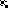 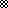 